Isle of Ely Primary School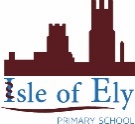 Kindness Council Minutes03.10.2023Agenda PointDiscussionAction PointsWelcome and IntroductionsCouncillors welcomedReview of our schoolWe have noticed some unkind things happening around the school.  For example, play fighting, using unkind words, not including people in games.We are going to put up Kindness Matters board up in the hall.  Every 2 weeks we are going to change the focus for kindness.We would like the different focus points to be:InclusionKind wordsTreat other people how you would like to be treated.Help othersUse kind hands and legsBe fair to everyonePosters We would like to make posters with random acts of kindness on them.  We will then put some of them up around the school.Students to make the posters.AOBKindness Councillor badges will be handed out when we get them.